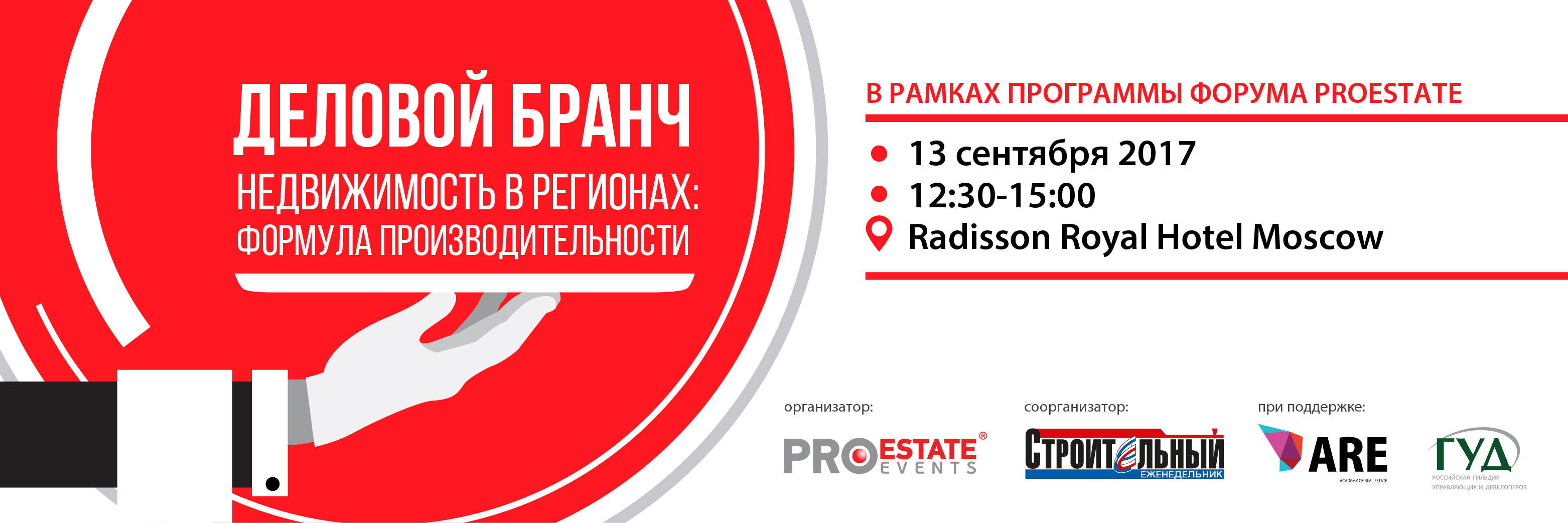 Заявка на участие в региональном деловом бранче«Недвижимость в регионах: формула производительности»Москва, Radisson Royal Hotel Moscow, Колонный залЗаявки принимаются в срок до 01 сентября (при наличии свободных мест)!В региональном деловом бранче принимают участие региональные компании, зарегистрированные на Форуме «PROESTATE»Данная заявка не гарантирует регистрацию.Участие в мероприятии возможно ТОЛЬКО ПО ПОДТВЕРЖДЕНИЮ УЧАСТИЯ ОТ ОРГАНИЗАТОРОВ И ПРИ ПОЛУЧЕНИИ ПРИГЛАШЕНИЯ.Контакт для регистрации:Маргарита Губареваpr.assistant@proestate.ru 8 (495) 651 61 05, доб. 3081. Название компании2. Город3. Является ли компания членом Гильдии управляющих и девелоперов?4. ФИО участника5. Должность 6. Контакты участника (тел, e-mail)7. Контактное лицо (тел, e-mail)8. Сайт компании9. Зарегистрирован ли участник в деловой программе Форума PROESTATE10. Какие темы наиболее интересны?